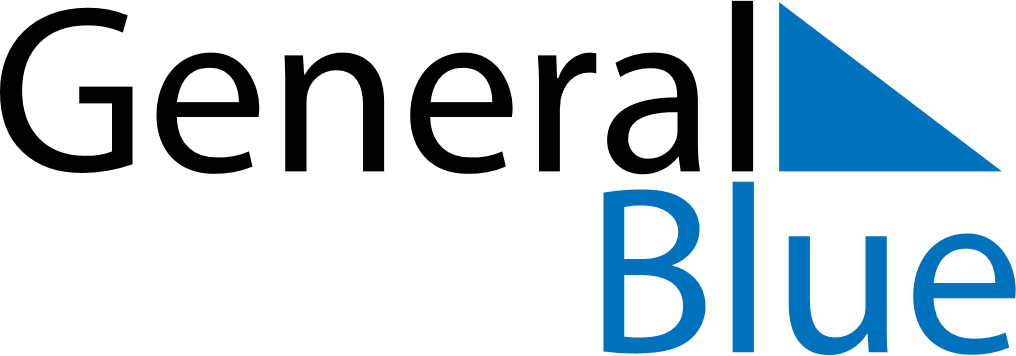 February 2026February 2026February 2026RomaniaRomaniaMONTUEWEDTHUFRISATSUN12345678910111213141516171819202122232425262728